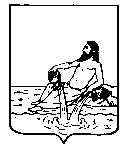 ВЕЛИКОУСТЮГСКАЯ ДУМАВЕЛИКОУСТЮГСКОГО МУНИЦИПАЛЬНОГО ОКРУГАР Е Ш Е Н И Е   от       19.04.2024          №    28                  ___________________________________________________________________________                   ______________________г. Великий УстюгРуководствуясь решением Великоустюгской Думы от 27.09.2022 № 14 «О вопросах правопреемства органов местного самоуправления», статьями 25 и 28 Устава Великоустюгского муниципального округа Вологодской области,Великоустюгская Дума РЕШИЛА:1. Признать утратившими силу решения Совета сельского поселения Самотовинское согласно приложению к настоящему решению.2.  Настоящее решение вступает в силу после официального опубликования.Приложение к решению Великоустюгской Думыот 19.04.2024 № 28Перечень решений Совета сельского поселения СамотовинскоеРешения Совета сельского поселения Самотовинское:	от 23.12.2005 № 24 «О порядке предоставления гражданам и юридическим лицам земельных участков, находящихся в собственности сельского поселения, для целей, не связанных со строительством»;	от 23.12.2005 № 25 «Об утверждении Положения о порядке предоставления гражданам и юридическим лицам земельных участков, находящихся в собственности сельского поселения, для строительства на территории сельского поселения Самотовинское»;	от 28.11.2008 № 27 «О внесении изменений в отдельные решения Совета и признании отдельных решений Совета сельского поселения Самотовинское утратившими силу» (за исключением пункта 2 решения);	от 23.12.2005 № 26 «Об организации изъятия, в том числе путем выкупа, земельных участков для муниципальных нужд сельского поселения, связанных со строительством»;	от 23.12.2005 № 27 «Об организации выкупа земельных участков сельскохозяйственного назначения, находящихся в общей долевой собственности, для муниципальных нужд сельского поселения, связанных со строительством»;	от 25.12.2007 № 34 «О разграничении полномочий в области регулирования земельных отношений»;	от 05.03.2015 № 4 «Об утверждении Порядка определения размера платы за увеличение площади земельных участков, находящихся в частной собственности, в результате перераспределения таких земельных участков и земель и (или) земельных участков, находящихся в собственности сельского поселения Самотовинское»;	от 05.03.2015 № 5 «Об утверждении Порядка определения платы по соглашению об установлении сервитута в отношении земельных участков, находящихся в собственности сельского поселения Самотовинское»; 	от 05.03.2015 № 6 «Об установлении ставки платы за сервитут в отношении земельных участков, находящихся в собственности сельского поселения Самотовинское»;	от 24.11.2016 № 27 «О внесении изменений в решение Совета от 05.03.2015 № 6 «Об установлении ставки платы за сервитут в отношении земельных участков, находящихся в собственности сельского поселения Самотовинское и государственная собственность на которые не разграничена, на территории сельского поселения Самотовинское»;	от 05.03.2015 № 7 «Об утверждении Порядка определения размера арендной платы за земельные участки, находящиеся в муниципальной собственности сельского поселения Самотовинское и предоставленные в аренду без торгов»;	от 24.11.2016 № 26 «О внесении изменений в решение Совета сельского поселения Самотовинское от 05.03.2015 № 7 «Об утверждении Порядка определения размера арендной платы за земельные участки, находящиеся в муниципальной собственности администрации сельского поселения Самотовинское и предоставленные в аренду без торгов, и земельные участки, государственная собственность на которые не разграничена». О признании утратившими силу некоторых решений Совета сельского поселения Самотовинское по земельным вопросамПредседатель Великоустюгской Думы_______________С.А. КапустинГлава Великоустюгского муниципального округа Вологодской области __________________ И.А. Абрамов      